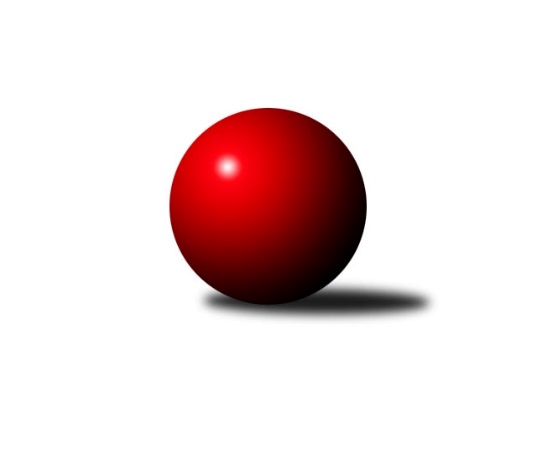 Č.9Ročník 2012/2013	25.5.2024 Okresní přebor Nový Jičín 2012/2013Statistika 9. kolaTabulka družstev:		družstvo	záp	výh	rem	proh	skore	sety	průměr	body	plné	dorážka	chyby	1.	TJ Sokol Sedlnice˝C˝	9	7	0	2	62 : 28 	(43.0 : 29.0)	1588	14	1111	477	31.9	2.	TJ Sokol Sedlnice ˝B˝	9	6	0	3	55 : 35 	(40.5 : 31.5)	1582	12	1106	476	28.8	3.	KK Lipník nad Bečvou ˝B˝	9	6	0	3	54 : 36 	(44.0 : 28.0)	1567	12	1108	459	32.1	4.	TJ Odry ˝B˝	9	6	0	3	51 : 39 	(36.0 : 36.0)	1585	12	1117	468	28.9	5.	TJ Spartak Bílovec˝B˝	9	1	0	8	28 : 62 	(28.0 : 44.0)	1538	2	1078	460	34.7	6.	TJ Frenštát p.R. ˝B˝	9	1	0	8	20 : 70 	(24.5 : 47.5)	1411	2	1004	407	49.3Tabulka doma:		družstvo	záp	výh	rem	proh	skore	sety	průměr	body	maximum	minimum	1.	TJ Sokol Sedlnice˝C˝	4	4	0	0	32 : 8 	(23.0 : 9.0)	1646	8	1691	1581	2.	TJ Odry ˝B˝	4	4	0	0	31 : 9 	(19.0 : 13.0)	1631	8	1681	1606	3.	KK Lipník nad Bečvou ˝B˝	5	4	0	1	34 : 16 	(28.0 : 12.0)	1588	8	1640	1515	4.	TJ Sokol Sedlnice ˝B˝	5	4	0	1	32 : 18 	(25.5 : 14.5)	1632	8	1668	1577	5.	TJ Spartak Bílovec˝B˝	4	1	0	3	16 : 24 	(14.0 : 18.0)	1562	2	1627	1533	6.	TJ Frenštát p.R. ˝B˝	5	1	0	4	16 : 34 	(19.0 : 21.0)	1484	2	1537	1437Tabulka venku:		družstvo	záp	výh	rem	proh	skore	sety	průměr	body	maximum	minimum	1.	TJ Sokol Sedlnice˝C˝	5	3	0	2	30 : 20 	(20.0 : 20.0)	1574	6	1603	1552	2.	TJ Sokol Sedlnice ˝B˝	4	2	0	2	23 : 17 	(15.0 : 17.0)	1570	4	1634	1506	3.	KK Lipník nad Bečvou ˝B˝	4	2	0	2	20 : 20 	(16.0 : 16.0)	1560	4	1613	1544	4.	TJ Odry ˝B˝	5	2	0	3	20 : 30 	(17.0 : 23.0)	1573	4	1586	1555	5.	TJ Spartak Bílovec˝B˝	5	0	0	5	12 : 38 	(14.0 : 26.0)	1532	0	1609	1496	6.	TJ Frenštát p.R. ˝B˝	4	0	0	4	4 : 36 	(5.5 : 26.5)	1387	0	1449	1340Tabulka podzimní části:		družstvo	záp	výh	rem	proh	skore	sety	průměr	body	doma	venku	1.	TJ Sokol Sedlnice˝C˝	9	7	0	2	62 : 28 	(43.0 : 29.0)	1588	14 	4 	0 	0 	3 	0 	2	2.	TJ Sokol Sedlnice ˝B˝	9	6	0	3	55 : 35 	(40.5 : 31.5)	1582	12 	4 	0 	1 	2 	0 	2	3.	KK Lipník nad Bečvou ˝B˝	9	6	0	3	54 : 36 	(44.0 : 28.0)	1567	12 	4 	0 	1 	2 	0 	2	4.	TJ Odry ˝B˝	9	6	0	3	51 : 39 	(36.0 : 36.0)	1585	12 	4 	0 	0 	2 	0 	3	5.	TJ Spartak Bílovec˝B˝	9	1	0	8	28 : 62 	(28.0 : 44.0)	1538	2 	1 	0 	3 	0 	0 	5	6.	TJ Frenštát p.R. ˝B˝	9	1	0	8	20 : 70 	(24.5 : 47.5)	1411	2 	1 	0 	4 	0 	0 	4Tabulka jarní části:		družstvo	záp	výh	rem	proh	skore	sety	průměr	body	doma	venku	1.	TJ Spartak Bílovec˝B˝	0	0	0	0	0 : 0 	(0.0 : 0.0)	0	0 	0 	0 	0 	0 	0 	0 	2.	TJ Sokol Sedlnice˝C˝	0	0	0	0	0 : 0 	(0.0 : 0.0)	0	0 	0 	0 	0 	0 	0 	0 	3.	TJ Frenštát p.R. ˝B˝	0	0	0	0	0 : 0 	(0.0 : 0.0)	0	0 	0 	0 	0 	0 	0 	0 	4.	TJ Odry ˝B˝	0	0	0	0	0 : 0 	(0.0 : 0.0)	0	0 	0 	0 	0 	0 	0 	0 	5.	TJ Sokol Sedlnice ˝B˝	0	0	0	0	0 : 0 	(0.0 : 0.0)	0	0 	0 	0 	0 	0 	0 	0 	6.	KK Lipník nad Bečvou ˝B˝	0	0	0	0	0 : 0 	(0.0 : 0.0)	0	0 	0 	0 	0 	0 	0 	0 Zisk bodů pro družstvo:		jméno hráče	družstvo	body	zápasy	v %	dílčí body	sety	v %	1.	Rostislav Kletenský 	TJ Sokol Sedlnice ˝B˝ 	16	/	9	(89%)		/		(%)	2.	David Mrkvica 	TJ Sokol Sedlnice˝C˝ 	16	/	9	(89%)		/		(%)	3.	Renáta Janyšková 	TJ Sokol Sedlnice ˝B˝ 	13	/	8	(81%)		/		(%)	4.	Stanislav Brejcha 	TJ Sokol Sedlnice˝C˝ 	12	/	7	(86%)		/		(%)	5.	Jaroslav Koppa 	KK Lipník nad Bečvou ˝B˝ 	12	/	8	(75%)		/		(%)	6.	Daniel Malina 	TJ Odry ˝B˝ 	12	/	8	(75%)		/		(%)	7.	Pavel Tobiáš 	TJ Frenštát p.R. ˝B˝ 	10	/	7	(71%)		/		(%)	8.	Vlastimila Kolářová 	KK Lipník nad Bečvou ˝B˝ 	10	/	8	(63%)		/		(%)	9.	Jan Špalek 	KK Lipník nad Bečvou ˝B˝ 	10	/	8	(63%)		/		(%)	10.	Jiří Brož 	TJ Odry ˝B˝ 	10	/	9	(56%)		/		(%)	11.	Veronika Poláčková 	TJ Sokol Sedlnice˝C˝ 	10	/	9	(56%)		/		(%)	12.	David Binar 	TJ Spartak Bílovec˝B˝ 	10	/	10	(50%)		/		(%)	13.	Tomáš Binar 	TJ Spartak Bílovec˝B˝ 	8	/	8	(50%)		/		(%)	14.	David Juřica 	TJ Sokol Sedlnice˝C˝ 	8	/	9	(44%)		/		(%)	15.	Daniel Ševčík st.	TJ Odry ˝B˝ 	7	/	8	(44%)		/		(%)	16.	Jana Kulhánková 	KK Lipník nad Bečvou ˝B˝ 	6	/	5	(60%)		/		(%)	17.	Miroslav Makový 	TJ Frenštát p.R. ˝B˝ 	6	/	5	(60%)		/		(%)	18.	Daniel Donéé 	TJ Odry ˝B˝ 	6	/	8	(38%)		/		(%)	19.	Michaela Tobolová 	TJ Sokol Sedlnice ˝B˝ 	6	/	9	(33%)		/		(%)	20.	Radek Mikulský 	TJ Sokol Sedlnice ˝B˝ 	4	/	3	(67%)		/		(%)	21.	Jan Schwarzer 	TJ Sokol Sedlnice ˝B˝ 	4	/	6	(33%)		/		(%)	22.	Filip Sýkora 	TJ Spartak Bílovec˝B˝ 	4	/	6	(33%)		/		(%)	23.	Jaromír Matějek 	TJ Frenštát p.R. ˝B˝ 	2	/	1	(100%)		/		(%)	24.	Jaroslav Míka 	TJ Odry ˝B˝ 	2	/	1	(100%)		/		(%)	25.	Jan Šebek 	TJ Odry ˝B˝ 	2	/	2	(50%)		/		(%)	26.	Nikola Tobolová 	TJ Sokol Sedlnice˝C˝ 	2	/	2	(50%)		/		(%)	27.	Martin Sekanina 	KK Lipník nad Bečvou ˝B˝ 	2	/	5	(20%)		/		(%)	28.	Tomáš Hromada 	TJ Frenštát p.R. ˝B˝ 	2	/	5	(20%)		/		(%)	29.	Miloš Šrot 	TJ Spartak Bílovec˝B˝ 	2	/	7	(14%)		/		(%)	30.	Ladislav Mandák 	KK Lipník nad Bečvou ˝B˝ 	0	/	1	(0%)		/		(%)	31.	Pavel Hedvíček 	TJ Frenštát p.R. ˝B˝ 	0	/	1	(0%)		/		(%)	32.	Mikuláš Karnovský 	TJ Spartak Bílovec˝B˝ 	0	/	1	(0%)		/		(%)	33.	Jiří Ambrož 	TJ Frenštát p.R. ˝B˝ 	0	/	3	(0%)		/		(%)	34.	Emil Rubač 	TJ Spartak Bílovec˝B˝ 	0	/	4	(0%)		/		(%)	35.	Jiří Petr 	TJ Frenštát p.R. ˝B˝ 	0	/	6	(0%)		/		(%)	36.	Zdeněk Zouna 	TJ Frenštát p.R. ˝B˝ 	0	/	6	(0%)		/		(%)Průměry na kuželnách:		kuželna	průměr	plné	dorážka	chyby	výkon na hráče	1.	TJ Sokol Sedlnice, 1-2	1588	1115	472	33.3	(397.2)	2.	TJ Odry, 1-4	1584	1102	481	31.8	(396.2)	3.	TJ Spartak Bílovec, 1-2	1561	1080	480	29.4	(390.3)	4.	KK Lipník nad Bečvou, 1-2	1546	1088	457	35.3	(386.6)	5.	Sokol Frenštát pod Radhoštěm, 1-2	1519	1079	440	41.0	(380.0)Nejlepší výkony na kuželnách:TJ Sokol Sedlnice, 1-2TJ Sokol Sedlnice˝C˝	1691	2. kolo	Rostislav Kletenský 	TJ Sokol Sedlnice ˝B˝	461	4. koloTJ Sokol Sedlnice˝C˝	1680	6. kolo	Rostislav Kletenský 	TJ Sokol Sedlnice ˝B˝	456	5. koloTJ Sokol Sedlnice ˝B˝	1668	5. kolo	Veronika Poláčková 	TJ Sokol Sedlnice˝C˝	454	2. koloTJ Sokol Sedlnice ˝B˝	1662	7. kolo	Rostislav Kletenský 	TJ Sokol Sedlnice ˝B˝	451	7. koloTJ Sokol Sedlnice˝C˝	1632	9. kolo	David Mrkvica 	TJ Sokol Sedlnice˝C˝	450	6. koloTJ Sokol Sedlnice ˝B˝	1631	4. kolo	Renáta Janyšková 	TJ Sokol Sedlnice ˝B˝	448	5. koloTJ Sokol Sedlnice ˝B˝	1621	8. kolo	Nikola Tobolová 	TJ Sokol Sedlnice˝C˝	448	2. koloKK Lipník nad Bečvou ˝B˝	1613	7. kolo	Rostislav Kletenský 	TJ Sokol Sedlnice ˝B˝	444	8. koloTJ Spartak Bílovec˝B˝	1609	4. kolo	Vlastimila Kolářová 	KK Lipník nad Bečvou ˝B˝	442	7. koloTJ Odry ˝B˝	1586	1. kolo	Stanislav Brejcha 	TJ Sokol Sedlnice˝C˝	441	6. koloTJ Odry, 1-4TJ Odry ˝B˝	1681	6. kolo	Daniel Malina 	TJ Odry ˝B˝	460	4. koloTJ Sokol Sedlnice ˝B˝	1634	6. kolo	Jiří Brož 	TJ Odry ˝B˝	440	8. koloTJ Odry ˝B˝	1625	4. kolo	Rostislav Kletenský 	TJ Sokol Sedlnice ˝B˝	437	6. koloTJ Odry ˝B˝	1610	2. kolo	Daniel Ševčík st.	TJ Odry ˝B˝	431	6. koloTJ Odry ˝B˝	1606	8. kolo	Renáta Janyšková 	TJ Sokol Sedlnice ˝B˝	431	6. koloTJ Sokol Sedlnice˝C˝	1603	8. kolo	Daniel Malina 	TJ Odry ˝B˝	430	6. koloTJ Spartak Bílovec˝B˝	1524	2. kolo	David Binar 	TJ Spartak Bílovec˝B˝	421	2. koloTJ Frenštát p.R. ˝B˝	1394	4. kolo	Jiří Brož 	TJ Odry ˝B˝	421	6. kolo		. kolo	Daniel Malina 	TJ Odry ˝B˝	420	2. kolo		. kolo	Daniel Malina 	TJ Odry ˝B˝	419	8. koloTJ Spartak Bílovec, 1-2TJ Spartak Bílovec˝B˝	1627	7. kolo	Tomáš Binar 	TJ Spartak Bílovec˝B˝	427	7. koloTJ Odry ˝B˝	1583	7. kolo	Filip Sýkora 	TJ Spartak Bílovec˝B˝	420	9. koloTJ Sokol Sedlnice ˝B˝	1559	9. kolo	Tomáš Binar 	TJ Spartak Bílovec˝B˝	419	3. koloTJ Sokol Sedlnice˝C˝	1552	1. kolo	Jiří Brož 	TJ Odry ˝B˝	416	7. koloKK Lipník nad Bečvou ˝B˝	1550	3. kolo	Rostislav Kletenský 	TJ Sokol Sedlnice ˝B˝	413	9. koloTJ Spartak Bílovec˝B˝	1546	1. kolo	Filip Sýkora 	TJ Spartak Bílovec˝B˝	412	7. koloTJ Spartak Bílovec˝B˝	1540	9. kolo	Stanislav Brejcha 	TJ Sokol Sedlnice˝C˝	408	1. koloTJ Spartak Bílovec˝B˝	1533	3. kolo	Miloš Šrot 	TJ Spartak Bílovec˝B˝	406	7. kolo		. kolo	Jaroslav Koppa 	KK Lipník nad Bečvou ˝B˝	403	3. kolo		. kolo	Vlastimila Kolářová 	KK Lipník nad Bečvou ˝B˝	395	3. koloKK Lipník nad Bečvou, 1-2KK Lipník nad Bečvou ˝B˝	1640	5. kolo	Jaroslav Koppa 	KK Lipník nad Bečvou ˝B˝	430	2. koloKK Lipník nad Bečvou ˝B˝	1620	2. kolo	Vlastimila Kolářová 	KK Lipník nad Bečvou ˝B˝	425	6. koloKK Lipník nad Bečvou ˝B˝	1602	8. kolo	Jaroslav Koppa 	KK Lipník nad Bečvou ˝B˝	424	5. koloTJ Sokol Sedlnice˝C˝	1596	4. kolo	Vlastimila Kolářová 	KK Lipník nad Bečvou ˝B˝	421	2. koloKK Lipník nad Bečvou ˝B˝	1562	4. kolo	David Juřica 	TJ Sokol Sedlnice˝C˝	421	4. koloTJ Odry ˝B˝	1555	5. kolo	Jaroslav Koppa 	KK Lipník nad Bečvou ˝B˝	419	8. koloTJ Spartak Bílovec˝B˝	1527	8. kolo	Jana Kulhánková 	KK Lipník nad Bečvou ˝B˝	418	5. koloKK Lipník nad Bečvou ˝B˝	1515	6. kolo	Daniel Malina 	TJ Odry ˝B˝	415	5. koloTJ Sokol Sedlnice ˝B˝	1506	2. kolo	David Mrkvica 	TJ Sokol Sedlnice˝C˝	414	4. koloTJ Frenštát p.R. ˝B˝	1340	6. kolo	Vlastimila Kolářová 	KK Lipník nad Bečvou ˝B˝	409	8. koloSokol Frenštát pod Radhoštěm, 1-2TJ Sokol Sedlnice ˝B˝	1580	3. kolo	Miroslav Makový 	TJ Frenštát p.R. ˝B˝	434	3. koloTJ Odry ˝B˝	1573	9. kolo	Jiří Brož 	TJ Odry ˝B˝	420	9. koloTJ Sokol Sedlnice˝C˝	1560	7. kolo	Stanislav Brejcha 	TJ Sokol Sedlnice˝C˝	417	7. koloKK Lipník nad Bečvou ˝B˝	1544	1. kolo	Jaroslav Koppa 	KK Lipník nad Bečvou ˝B˝	413	1. koloTJ Frenštát p.R. ˝B˝	1537	3. kolo	Miroslav Makový 	TJ Frenštát p.R. ˝B˝	412	5. koloTJ Spartak Bílovec˝B˝	1523	5. kolo	Jan Špalek 	KK Lipník nad Bečvou ˝B˝	410	1. koloTJ Frenštát p.R. ˝B˝	1496	5. kolo	Jan Schwarzer 	TJ Sokol Sedlnice ˝B˝	409	3. koloTJ Frenštát p.R. ˝B˝	1484	7. kolo	David Binar 	TJ Spartak Bílovec˝B˝	407	5. koloTJ Frenštát p.R. ˝B˝	1465	9. kolo	Jaromír Matějek 	TJ Frenštát p.R. ˝B˝	403	7. koloTJ Frenštát p.R. ˝B˝	1437	1. kolo	Michaela Tobolová 	TJ Sokol Sedlnice ˝B˝	403	3. koloČetnost výsledků:	8.0 : 2.0	8x	7.0 : 3.0	1x	6.0 : 4.0	6x	4.0 : 6.0	3x	2.0 : 8.0	6x	10.0 : 0.0	3x